RIDING CROSS COUNTRY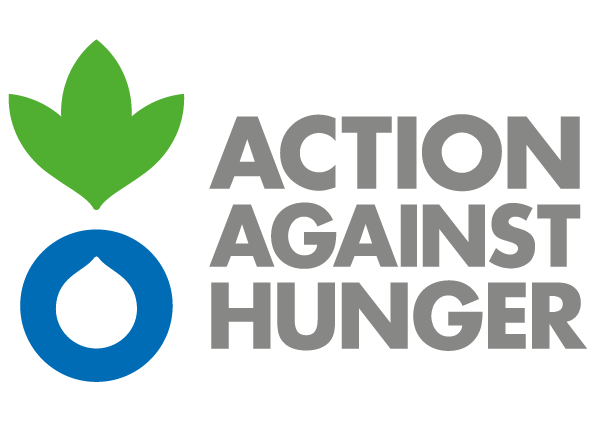 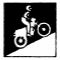 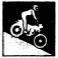 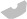 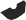 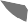 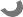 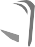 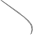 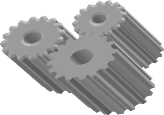 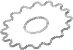 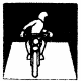 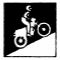 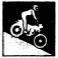 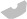 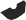 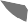 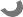 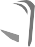 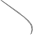 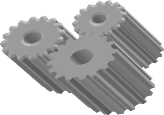 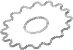 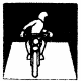 Ride with your knees bent a little and your arms in relaxed position. Don't ride too rigidly. Look well ahead for obstacles. BEING OBSERVANT IS THE KEY   !riding up hill :Look at the hill and find a good route. Ride up the hill fairly quickly in 1st gear. Stand up and lean forward.riding downhill :Find a good route. Ride down slowly. Stand up and lean back.RIDERS MEMOriding through rocks :Find a good route. Ride slowly in low gear. Don't catch footrests or levers on the rocks. Approach rock edges squarely.riding through water :RIDING ON THE ROADCheck 1st the depth of the water. Stand up. Enter water slowly. Slip the clutch to keep revs high.	 Ride confidently near the middle of your side of the road: don't go too near the side Once out, use brakes to dry them out.		or the middle unless overtaking or turning.riding through mud :	 Be defensive. Look round often and beware of the other road usersStand up and ride as quickly as possible through deep mud. If you have to, get off and walk beside the bike	 Looking behind often and especially when moving off, approaching junctions or crossroads, overtaking, while driving it. In shallow mud, ride slowly and use little throttle. Turn towards any skid.		coming to a stop and turning on another roadriding through sand :	  Overtaking : be observant and defensive. Do not overtake if you can't see if there is anything comingCheck the depth of sand. Stand up and ride quickly. Lean back to keep front wheel light. Try not to slow		towards you, if you are close to a junction or crossroad, if you are approaching a hill or a bend. down. Get off and drive and push if necessary.	Don't get too close. Look behind, signal you are moving out, look behind again. Move out cautiously.Accelerate past, move back in, not too suddenly.p4	P1Weekly check; same than the daily one plus :Pre-riding inspection: To be done dailyBrake pads and liningsBattery acid levelCheck for leaks	  Make sure battery is firmly fixedEngine oil level	  Fuel and air filtersFuel level	  Oil cables, levers and chain (used oil)Front and rear brakes : check operation and the brake shoes  for wear	  Grease twist grip, rear brake pedal and front and rear linkageTires : check pressure, tread wear and tire conditionChain: slack 20 to 30mm, damaged rollers, loose pins, wear…TURNING ON TO ANOTHER ROADThrottle: check for smooth opening and full closing in all	on your side: look behind. Signal. Look behind again. Slow down. Make sure nothing is turning into thesteering positions proper cable routing and throttle lever free play	opening. Look behind. Turn into opening at slow speed. Look behind. Accelerate up to traffic speed.Clutch: check operation, allow for some slack	on the other side: look behind, signal, look behind. Move out almost to the middle. Slow down. LookLights, signals and horn	behind. Make sure nothing is turning into the opening. Stop and wait if you have to. Get into position aboutEngine stop switch	opposite the middle of the opening. Look behind. Move off when the road is clear. Turn into the opening andSide stand: check operation and the rubber pad for wear	accelerate up to traffic speed.Spark plug and high tension terminal: check for loosenessNuts, bolts and fasteners: make sure the front axle nut & bracket are firmly	emergency stop: use both brakes. Use the front one very slightly ahead of the back brake. Squeeze thetightened. Check all nuts, bolts and fasteners for looseness.	brake lever hard but gradually. Press the back brake pedal quickly but gradually.(check to be mentioned in the logbook)		coming to a halt : look behind. Signal. Slow down. Make sure nothing else is heading for the same spot as you. Draw to a halt. Take bike out of gear. Turn off the engine.report any problem to your logp2	p3